Name - ________________________________________ Phonics – To practice your phonics using live and pre-recorded videos go to:https://www.youtube.com/c/RuthMiskinTrainingEdu/featured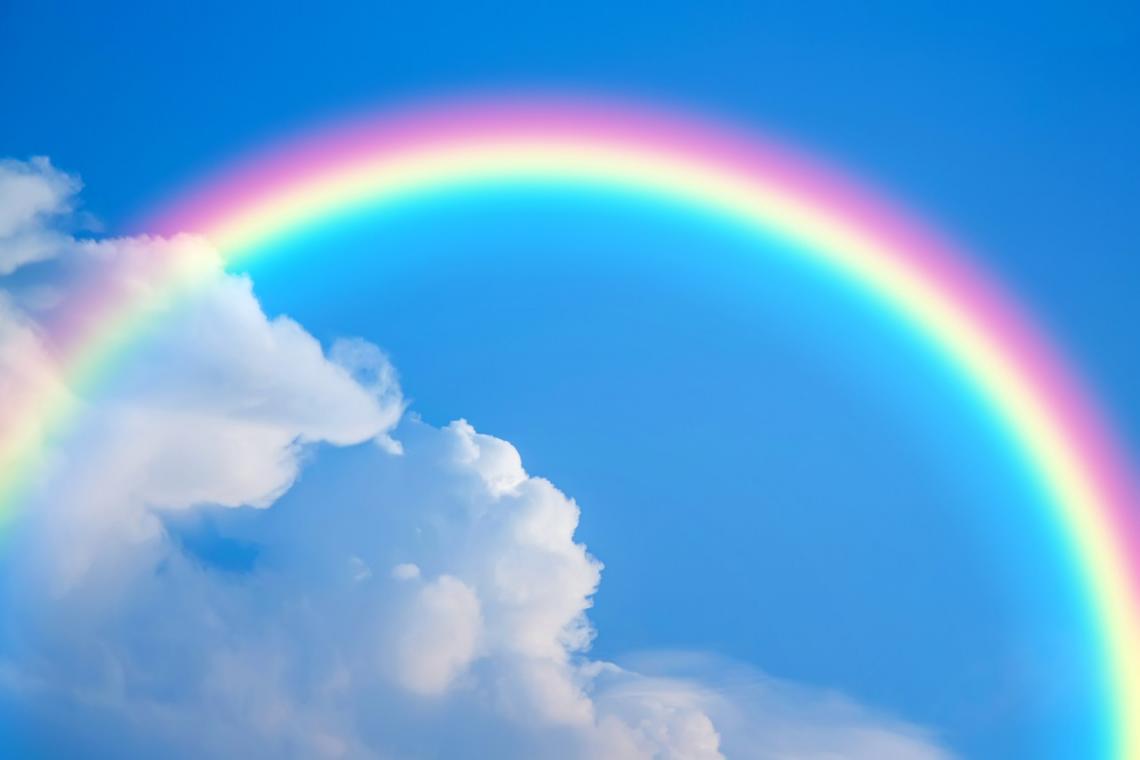 English - What can you tell me about this picture?  What is in the picture?  What do you think the story might be about?  How many characters can you see?______________________________________________________________________________________________________________________________________________________________________________________________________________________________________________________________________________________________________________________________________________________________________________________________________________________________________________________________________________________________________________________________________________________________________________________________________________________________________________________________